Городской округ город Дивногорск Красноярского края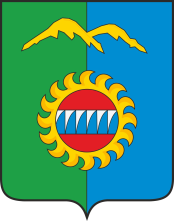 Дивногорский городской Совет депутатовР Е Ш Е Н И Е   ___.____.2024             	                           г. Дивногорск                                № ___-_____-НПА         О внесении изменений в решение Дивногорского городского Совета депутатов от 04.10.2023 № 39-235-НПА «Об утверждении Порядка размещения на официальном сайте городского округа г. Дивногорск Красноярского края в информационно-телекоммуникационной сети «Интернет» сведений о доходах, расходах, об имуществе и обязательствах имущественного характера, представленных лицами, замещающими муниципальные должности»В соответствии со статьей  2 Федерального закона от 06.10.2003 № 131-ФЗ «Об общих принципах организации местного самоуправления в российской Федерации», статьей 8 Федерального закона от 25 декабря 2008 года № 273-ФЗ «О противодействии коррупции», Законом Красноярского края от 19.12.2017 № 4-1264 «О представлении гражданами, претендующими на замещение муниципальных должностей, должности главы (руководителя) местной администрации по контракту, и лицами, замещающими указанные должности, сведений о доходах, расходах, об имуществе и обязательствах имущественного характера и проверке достоверности и полноты таких сведений»,  согласно заключению Управления территориальной политики Губернатора Красноярского края по результатам юридической экспертизы муниципального нормативного правового акта от 19.01.2024 № 24-0368, руководствуясь ст.50 Устава города, Дивногорский городской Совет депутатов РЕШИЛ:Внести в приложение к решению Дивногорского городского Совета депутатов от 04.10.2023 № 39-235-НПА «Об утверждении Порядка размещения на официальном сайте городского округа г. Дивногорск Красноярского края в информационно-телекоммуникационной сети «Интернет» сведений о доходах, расходах, об имуществе и обязательствах имущественного характера, представленных лицами, замещающими муниципальные должности» следующие изменения:Подпункт 2.1. пункта 2 дополнить и принять в новой редакции:«2.1. Сведения о доходах, об имуществе и обязательствах имущественного характера, а также сведения о расходах, предоставляемых Губернатору Красноярского края в соответствии с требованиями части 2 статьи 2 Закона Красноярского края от 19.12.2017 № 4-1264 (далее-сведения):а) Главы города Дивногорска;б) депутатов, председателя, заместителя председателя Дивногорского городского Совета депутатов;г) председателя, аудитора контрольно-счетного органа города Дивногорска;д) супруга (супруги) и несовершеннолетних детей лиц, замещающих муниципальные должности в органах местного самоуправления городского округа город Дивногорск»;Подпункт  2.2 пункта 2 исключить;Дополнить пунктом 6 следующего содержания:«Сведения   о   доходах,   расходах,   об   имуществе   и   обязательствах имущественного характера лицами, замещающими  муниципальные должности в органах местного самоуправления городского округа город Дивногорск,  предоставляются в порядке, определяемом нормативными актами Российской Федерации»2.  Настоящее решение вступает в силу в день, следующий за днем его опубликования в газете «Огни «Енисея» и подлежит размещению в информационно - телекоммуникационной сети  «Интернет» на официальном сайте администрации г. Дивногорска.3.   Контроль за исполнением настоящего решения возложить                      на постоянную комиссию по законности, правопорядку, защите прав граждан и информационной политике (Коршун Е.Г.). Председатель Дивногорскогогородского Совета депутатов	______________Ю.И. Мурашов   Глава города   ______________С.И. Егоров